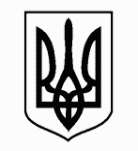 ЗАПОРІЗЬКА МІСЬКА РАДАДЕПАРТАМЕНТ ОСВІТИ І НАУКИТЕРИТОРІАЛЬНИЙ ВІДДІЛ ОСВІТИДНІПРОВСЬКОГО РАЙОНУЗАПОРІЗЬКА ПОЧАТКОВА ШКОЛА «ЕВРИКА» вул. Дудикіна, 20-а,  м.Зaпopiжжя, 69065, тел.: (061)286-26-95; факс(061)224-77-54,E-mail:uvkevrika@ukr.net Код ЄДРПОУ 34156063НАКАЗ25.09.2023	                            № ___Про вивчення стану охоплення навчанням учнів  ЗПШ «Еврика»Відповідно до листа  департаменту освіти і науки Запорізької міської ради від 04.09.2023 № 02.01-15/386 «Про вивчення стану охоплення навчанням учнів закладів загальної середньої освіти міста», на виконання наказу територіального відділу освіти Дніпровського району від 24.08.2023 №137р «Про забезпечення прав дітей на здобуття повної загальної середньої освіти у 2023 – 2024 н.р.», з метою аналізу стану охоплення дітей і підлітків обов’язковою повною загальною середньою освітою в школах району, зокрема дітей шкільного віку, переміщених  із тимчасово окупованих територій України або районів ведення воєнних дій, учнів, які перебувають за межами міста (в інших областях України,  за кордоном)  в період з 11.09.2023 по 29.09.2023  буде здійснено вивчення стану охоплення дітей і підлітків обов’язковою повною загальною середньою освітою.НАКАЗУЮЛисенко Ю.Г ,в.о заступника директора з НВР : 1.1.проаналізувати стан охоплення дітей  обов’язковою повною загальною середньою освітою1.2. надати узагальнену інформацію на електронну адресу ТВО до 28.09.2023 відповідно до форм, що додаються      2. Контроль за виконанням даного наказу покладаю на себе.   Директор                                                                                                           Лариса ЗУБЗ наказом ознайомлені:               Юлія ЛИСЕНКОДодаток до листа ТВО від 08.09.2023  № 07.01-19/289Вивчення стану охоплення дітей і підлітків шкільного віку повною загальною середньою освітою у Запорізькій початковій школі «Еврика»у 2023/2024 навчальному році станом на 28.09.2023І  Статистичний аналізТаблиця 1 Загальна статистикаТаблиця 2 Форми навчанняТаблиця 3 Організація навчання дітей з родин ВПО; дітей, які перебувають                                  на окупованих територіях; учнів ЗЗСО району, які перебувають за межами містаКонтингент здобувачів освіти за мережею станом на 05.09.3023Фактична кількість учнів, зарахованих до ЗЗСО станом на 28.09.3023Місце перебування учнівМісце перебування учнівМісце перебування учнівМісце перебування учнівМісце перебування учнівМісце перебування учнівПриміткаКонтингент здобувачів освіти за мережею станом на 05.09.3023Фактична кількість учнів, зарахованих до ЗЗСО станом на 28.09.3023знаходяться в містів інших населених пунктах Запорізької областів інших областях Україниза кордономна тимчасово окупованій територіїмісце перебування не встановлено10910967433500Місце перебування учнівФорми здобуття освіти (к-ть учнів)Форми здобуття освіти (к-ть учнів)Форми здобуття освіти (к-ть учнів)Форми здобуття освіти (к-ть учнів)Форми здобуття освіти (к-ть учнів)Не приступили до навчанняМісце перебування учнівінституційна інституційна індивідуальнаіндивідуальнаінше (вказати)Не приступили до навчанняМісце перебування учнівнавчаються очно з використанням технологій дистанційного навчання дистанційне навчання (як окрема форма здобуття освіти)сімейна (домашня) форма навчанняекстернатна форма навчанняінше (вказати)Не приступили до навчаннязнаходяться в місті067000перебувають в інших населених пунктах Запорізької області04000перебувають в інших областях України03000перебувають за кордоном035000на тимчасово окупованій території00000Фактична кількість учнів, зарахованих до ЗЗСО з них з них з них з них з них з них з них Фактична кількість учнів, зарахованих до ЗЗСО ВПО 2014-2021 рр.з 24.02.2022 (ВПО, діти залучені до навчання в ЗЗСО     району)з 24.02.2022 (ВПО, діти залучені до навчання в ЗЗСО     району)учні школи, які перебувають за кордоном Учні шкіл України, які перебувають на тимчасово окупованих територіях та які долучились до навчання в ЗЗСО                  Учні школи, які перебувають на тимчасово окупованих територіях та які долучились до навчання в ЗЗСО                  Діти ВПО, з якими втрачено звєязок, які не приступили до навчанняФактична кількість учнів, зарахованих до ЗЗСО ВПО 2014-2021 рр.ВПО – учні шкіл України, залучені до навчання в ЗЗСО                       з інших територій України                 (в т.ч. Зап. обл.)ВПО – учні школи,  які тимчасово перебувають в інших областях Україниучні школи, які перебувають за кордоном Учні шкіл України, які перебувають на тимчасово окупованих територіях та які долучились до навчання в ЗЗСО                  Учні школи, які перебувають на тимчасово окупованих територіях та які долучились до навчання в ЗЗСО                  Діти ВПО, з якими втрачено звєязок, які не приступили до навчання109    5      4     1       35       0         0      0